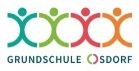 Veranstaltungsübersicht FELMVeranstaltungsübersicht FELMVeranstaltungsübersicht FELMVeranstaltungsübersicht FELM01.02.2024ZeitElternhilfeVeranstaltungJANUARJANUARJANUARJANUAR29.Beweglicher Ferientag30.SchulentwicklungstagEnde Jan./Anfang FebruarBekanntgabe durch KlassenlehrerinVerbindliche Elterngespräche Klasse 1-4FEBRUARFEBRUARFEBRUARFEBRUAR02.15 € bitte in Scheinen und im beschrifteten Umschlag an die KlassenlehrerinAbgabe Kunst-,Kopier- und Projektgeld für das 2. Schulhalbjahr09.Unterricht nach PlanIn Absprache mit den Klassenlehrerinnen Spenden für das KuchenbuffetFasching „TIERisch was los“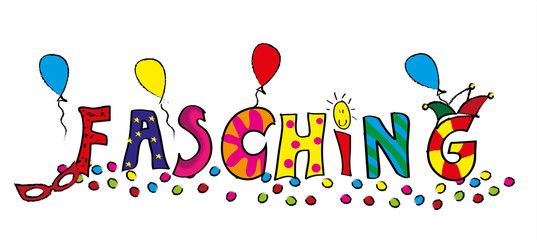 20.19:00Elternabend Klasse 1/224.14-17Organisation durch den FördervereinFamilien-Flohmarkt 29.JugendzahnpflegeMÄRZMÄRZMÄRZMÄRZ06.Schulvormittag2 Helfende pro Klasse von 8-11 UhrFachtag: Mathematik08.SchulvormittagEimer und Handschuhe mitgebenSchulhofputz20.19:00Elternabend Klasse 3/4BJS26.SchulvormittagBundesjugendwettspiele im GeräteturnenAPRILAPRILAPRILAPRIL01.-19.Osterferien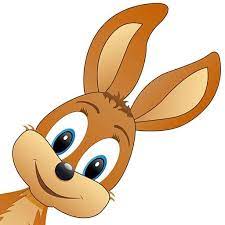 23.Mathe-Känguru Klasse 3+4MAIMAIMAIMAI10.Ferientag14.+16.VERA Deutsch Klasse 315.VERA Mathematik Klasse 3JUNIJUNIJUNIJUNI15.VormittagsSchulfestspiele auf dem SportplatzErmittlung der Königspaare der einzelnen Klassen durch unsere Schulfestspiele16.DorffestJULIJULIJULIJULI01+02.Projekttage03.Schulausflug ins Freilichtmuseum MolfseeRadfahrparcours für alle KlassenSportspieltag / alternative Bundesjugendspiele19.Zeugnisausgabe/letzter Schultag22.-31.08.2024Sommerferien